Инструкция для преподавателейпо созданию YouTube каналаДля того, чтобы создать собственный канал в YouTube необходимо иметь Google аккаунт!Войти в Google аккаунт и выбрать в списке приложений YouTube.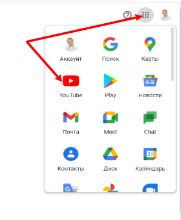 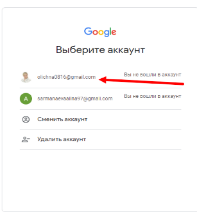 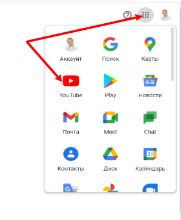 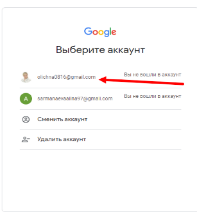  После входа на сайт, слева отобразится меню, в котором нужно выбрать «Мой канал».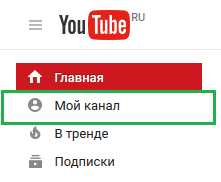 В открывшемся окне нужно задать название своего канала и нажать «Создать канал».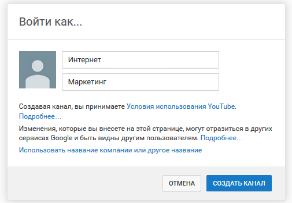 Оформить канал по-своему усмотрению.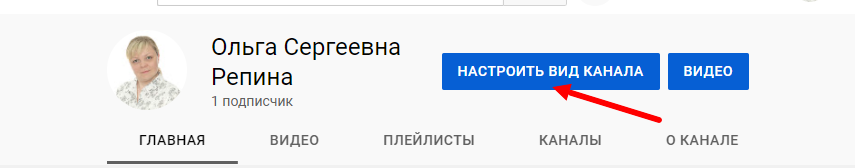 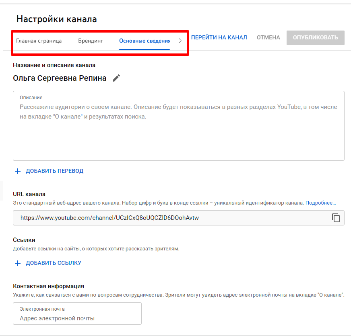 Инструкция для преподавателейпо загрузке видео на YouTube каналДля того чтобы загрузить видео на свой канал нужно перейти в меню на вкладку Ваши видео и выполнить команду Добавить видео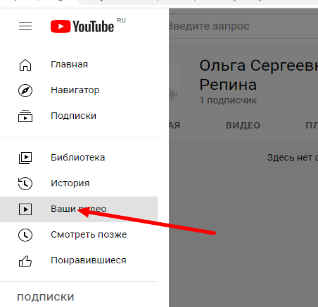 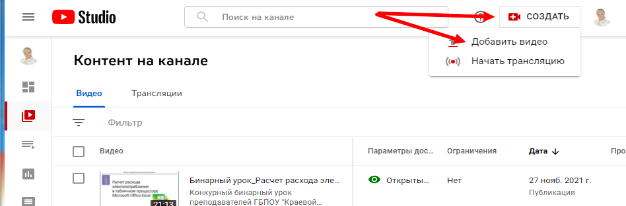 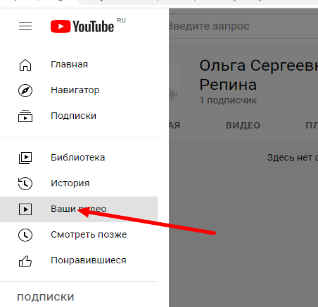 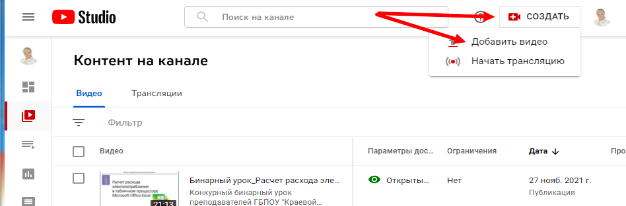 Выбрать нужный файл (ы) на компьютере (носителе), загрузить его. Заполнить поля: Название, Описание, Выбор аудитории. Настроить доступ. При необходимости можно изменить настройки.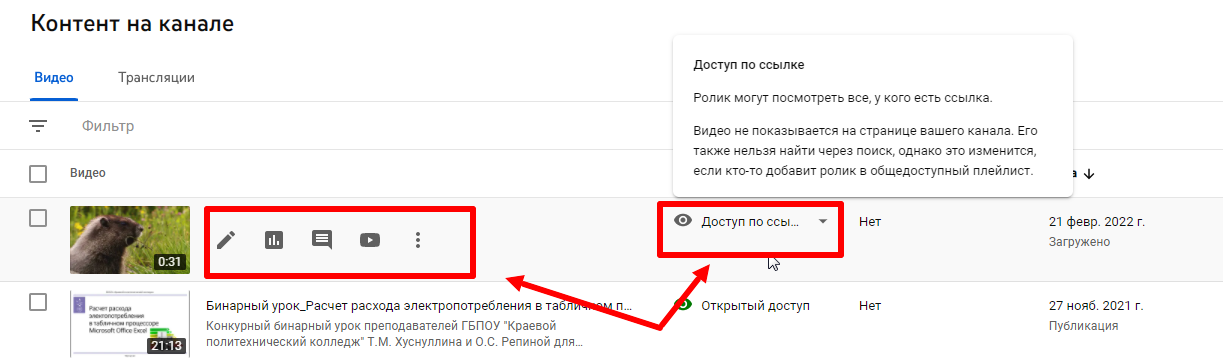 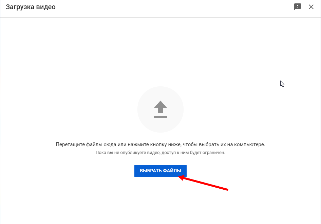 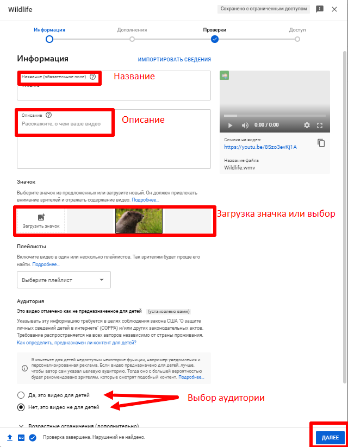 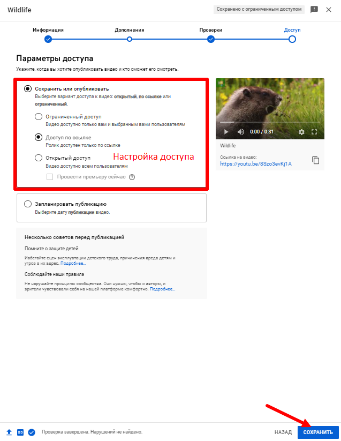 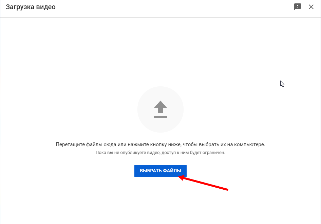 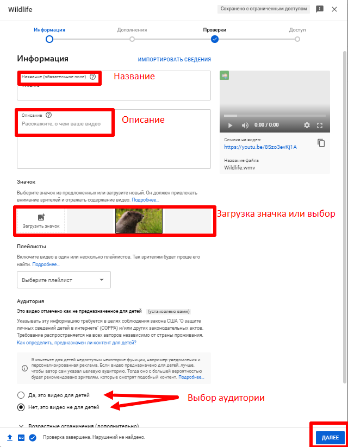 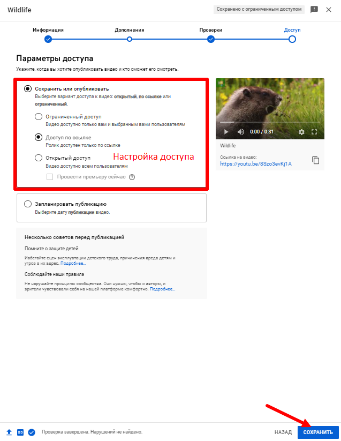 Критерии и шкала оценивания электронных учебных курсовШкала для оценивания:Для 3-бального критерия:3 балла – соответствует требованиям полностью, документы и материалы корректны, актуальны, представлен максимальный набор материалов2 балла – соответствует требованиям частично1 балл – представлен минимальный набор материалов, требуются значительные улучшения0 баллов – не соответствует требованиямДля 2-бального критерия:2 балла – соответствует требованиям полностью, документы и материалы корректны, актуальны, представлен максимальный набор материалов1 балл – представлен минимальный набор материалов, требуются значительные улучшения0 баллов – не соответствует требованиямДля 1-бального критерия:1 балл – присутствует наличие материала0 баллов – отсутствует наличие материалаПаспорт электронного учебного курсаНазвание ЭУКСсылка на курс:Сведения об авторах-разработчикахСведения о назначении электронного образовательного ресурсаХарактеристика целевой группы, где используется ресурсСведения о составе электронного образовательного ресурсаНаличие рецензии (содержательная рецензия прилагается)Дата заполнения паспорта:Рецензенты: Николаев Э.Г., Репина О.С., методисты, преподаватели по профилю высшей квалификационной категории (в том числе сторонних ПОО)№КритерийКол-во баллов1Взаимосвязь компонентов системы обучения курса41.1Наличие Паспорта ДК11.2Наличие РП УД, ПМ; методических рекомендаций по выполнению практических работ, лабораторных работ, внеаудиторных самостоятельных работ)32Организационная структура курса152.1Наличие информации о преподавателе курса с указанием его контактов 12.2Наличие инструкций по обучению на курсе12.3Наличия раздела «Новости» в структуре курса12.4Наличие глоссария курса12.5Наличие списка литературы, каталога ссылок (ЭБС), справочных материалов22.6Наличие лекции (текстовый и графический материал) 12.7Наличие лекции с использованием элемента «Книга»12.8Наличие презентации12.9Наличие гиперссылки (на дополнительную информацию)12.10Наличие обучающих, в том числе интегрируемых систем 12.11Наличие контролирующих систем (тесты)12.12Наличие видео- и аудиозаписи12.13Наличие форума, чата12.14Наличие рефлексии (отзыв обучающихся, завершивших освоение курса)13Содержательная экспертиза курса183.1Дозированность подачи теоретического материала33.2Наличие в теории курса наглядности (таблицы, графики, иллюстрации) в доступных формах33.3Наличие практических заданий и упражнений. Связь теории с практическими заданиями33.4Пояснения и (или) ответы к упражнениям, задачам, тестам33.5Отсутствие ошибок в изложении учебных материалов33.6Многообразие форм оценивания34Техническая экспертиза курса64.1Количество активных пользователей курса (с учетом целевой аудитории и учебного плана)34.2Работоспособность активных зон, всех заявленных функций, логических переходов35Дизайн курса75.1Использование шаблонов оформления лекции, презентации35.2Качество воспроизводства мультимедиа компонентов - фото, видео, анимации, звука и т.д.35.3Читаемость шрифтов и цветосочетаний (качество оформления цвета текста и фона1Разработчик(и) курса_________________________________________________(Ф.И.О., должность, категория, контактные телефоны, e-mail)Структурное подразделениеСоавторы и исполнители_________________________________________________(Ф.И.О., должность, категория, контактные телефоны, e-mail)Название курса (дисциплины)Направление (ФГОС), для которого разработан ЭОРКоличество часов (УД, МДК) по учебному плануКоличество часов курсаСпециальностьОбразовательная программа_______________________________________________(среднего профессионального образования, повышения квалификации, профессиональной переподготовки)Форма образования_______________________________________________(очная, заочная)Курс / семестрыВид учебного материалаНаличие/кол-воРекомендации (инструкция) по использованию материалов ЭОРНаличие (да/нет)Теоретические материалы (наличие модулей согласно рабочей программе УД, МДК, ПМ)лекции презентации элемент «Лекция»ресурс «Книга»Наличие/кол-воМетодические указания для выполнения всех видов работ:Методические указания для выполнения практических работМетодические указания для выполнения лабораторных работМетодические указания для выполнения СРСНаличие (да/нет)Контрольно–измерительные материалыТестовые задания, размещенные в системе MoodleМатериалы сторонних источниковресурс «Задание» и др.Наличие/кол-воСписок рекомендуемой литературыЭБС (указать какая)Интернет – ресурсыНаличие (да/нет)Дополнительный материал ЭОР Мультимедийные материалы (видео-, аудио материалы по курсу) Демонстрационные и имитационные модели (FLASH, VRML, 3D), тренажеры, интерактивные стендыИнформационно-справочные материалы (энциклопедии, справочники, глоссарий)Наличие  (Да/Нет)Дополнительный материал ЭОР Мультимедийные материалы (видео-, аудио материалы по курсу) Демонстрационные и имитационные модели (FLASH, VRML, 3D), тренажеры, интерактивные стендыИнформационно-справочные материалы (энциклопедии, справочники, глоссарий)